PREDSEDA NÁRODNEJ RADY SLOVENSKEJ REPUBLIKYČíslo: CRD-805/2019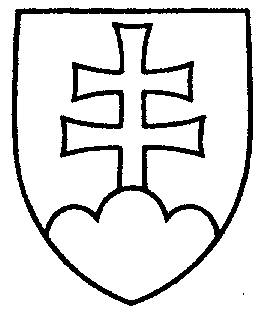 1496ROZHODNUTIEPREDSEDU NÁRODNEJ RADY SLOVENSKEJ REPUBLIKYz 3. apríla 2019o pridelení návrhu vlády na skrátené legislatívne konanie o návrhu skupiny poslancov 
na prerokovanie výboru Národnej rady Slovenskej republiky	P r i d e ľ u j e m	návrh vlády na skrátené legislatívne konanie o návrhu skupiny poslancov Národnej rady Slovenskej republiky na vydanie zákona, ktorým sa zrušuje zákon č. 385/2018 Z. z. o osobitnom odvode obchodných reťazcov a o doplnení zákona č. 595/2003 Z. z. o dani z príjmov v znení neskorších predpisov a ktorým sa mení a dopĺňa zákon č. 595/2003 Z. z. o dani z príjmov v znení neskorších predpisov (tlač 1412) - tlač 1413, doručený 3. apríla 2019	Výboru Národnej rady Slovenskej republiky pre financie a rozpočet	na prerokovanie   i h n e ď	s tým, že o výsledku prerokovania uvedeného návrhu vlády bude informovať Národnú radu Slovenskej republiky.Andrej   D a n k o   v. r.